Влияние налогообложения на финансовые результаты организации2013ДипломОГЛАВЛЕНИЕВВЕДЕНИЕ…………………………………………………….…….…..…..……...3ГЛАВА 1. ЭКОНОМИЧЕСКОЕ СОДЕРЖАНИЕ СИСТЕМЫ НАЛОГООБЛОЖЕНИЯ И ЕЕ ВЛИЯНИЕ НА ФИНАНСОВЫЕ РЕЗУЛЬТАТЫ ОРГАНИЗАЦИИ………………………………………….….….71.1 Понятие, содержание и процесс формирования финансовых результатов предприятий малого бизнеса ……………………..………..…………71.2 Налоги и система налогообложения как основаэкономического развития……………………………………………….……..…..161.3 Законодательное регулирование системы налогообложения в РФ и ПМР для предприятий малого бизнеса ….……………………….………24ГЛАВА 2. ОЦЕНКА И АНАЛИЗ ВЛИЯНИЯ НАЛОГООБЛОЖЕНИЯ НА ФИНАНСОВЫЙ РЕЗУЛЬТАТ ПРЕДПРИЯТИЯ МАЛОГО БИЗНЕСА….292.1 Характеристика ООО «Ремком» и его основные финансовые показатели ………………………………….………………………..292.2 Оценка и анализ налогообложения хозяйствующего субъекта………….…332.3 Влияние системы налогообложения на финансовыерезультаты предприятия…………………….…………….…………….…………36ГЛАВА 3. ПРЕДЛОЖЕНИЯ ПО СОВЕРШЕНСТВОВАНИЮ СИСТЕМЫ НАЛОГООБЛОЖЕНИЯ В ПРИДНЕСТРОВЬЕ………………………….…..463.1 Антикризисные меры в области налоговой политики ПМР….….…………463.2 Меры совершенствования системы налогообложения для предприятий малого бизнеса  ……….……………………………………….……..……….……50ЗАКЛЮЧЕНИЕ…………………………………………………………………...53СПИСОК ИСПОЛЬЗОВАННОЙ ЛИТЕРАТУРЫ……………………….…..56ПРИЛОЖЕНИЕ…………………………………………………………………...58ВВЕДЕНИЕМалый и средний бизнес выполняет ряд важнейших экономических и социальных задач. Помимо налоговых отчислений в бюджеты всех уровней, он вносит существенный вклад в экономический рост, создает дополнительные рабочие места, способствует развитию конкуренции. Однако в условиях мирового финансового кризиса из-за неблагоприятной конъюнктуры потребительского спроса условия работы предприятий малого и среднего бизнеса резко ухудшились, обострились проблемы, связанные с отсутствием свободных денежных средств и наличием административных барьеров. [3, с. 62]Вернуться в каталог готовых дипломов и магистерских диссертаций –http://учебники.информ2000.рф/diplom.shtmlГосударство, выражая интересы общества в различных сферах жизнедеятельности, вырабатывает и осуществляет соответствующую
политику – экономическую, социальную, экологическую, демографическую и другие. Эффективным средством государственного регулирования экономики, предпринимательства в рыночных условиях является осуществление налоговой политики в стране. Налоговая политика как комплекс правовых действий органов власти и управления определяет целенаправленное применение налоговых законов. Налоговая политика является частью финансовой политики. Содержание и цели налоговой политики обусловлены социально-экономическим строем общества и социальными группами, стоящими у власти. Экономически обоснованная налоговая политика преследует цель оптимизировать централизацию средств через налоговую систему.Поэтому успешное функционирование предпринимательства в нашей стране напрямую связано с существующей налоговой системой, которая создавалась с 1991 года практически заново методом «проб и ошибок» под сильным давлением текущих неблагоприятных обстоятельств.При помощи налогов регулируется внешнеэкономическая деятельность, включая привлечение иностранных инвестиций, формируется хозрасчетный доход и прибыль предприятия.Налоги являются важным звеном финансовых отношений в обществе и как форма финансовых отношений возникают одновременно с появлением государства.Стабильная система налогообложения позволяет предпринимателю увереннее чувствовать себя в среде бизнеса: не зная твердо, каковы будут условия и ставки налогообложения в предстоящем периоде, невозможно рассчитать, какая же часть ожидаемой прибыли уйдет в бюджет, а какая останется предпринимателю. Однако любая система налогообложения отражает характер общественного строя, состояние экономики страны, устойчивость социально-политической ситуации, степень доверия населения к правительству. Поэтому, по мере изменения указанных условий, налоговая система перестает отвечать предъявляемым к ней требованиям и в нее вносятся необходимые изменения. [7, с. 256]Актуальность выбранной темы обусловлена тем, что в условиях рыночных отношений налоговая система является одним из важнейших экономических регуляторов, основой финансового механизма государственного регулирования экономики. Именно налоговая система в настоящее время является главным предметом дискуссий о путях и методах ее реформирования.Малый бизнес в условиях нынешней экономики развивается, следовательно, все больше бизнесменов заинтересованы в том, чтобы прослеживать связи между системой налогообложения и результатами деятельности предприятий.Предметом изучения выступает влияние налогообложения на результаты финансово-хозяйственной деятельности предприятий малого бизнеса.Объектом исследования являются экономические отношения, возникающие в процессе налогообложения предприятий.Научная новизна данной работы заключается в постановке, теоретическом обосновании и решении комплекса вопросов, связанных с влиянием системы налогообложения на результаты деятельности предприятия малого бизнеса.Цель данной выпускной квалификационной работы – рассмотреть систему налогообложения предприятий малого бизнеса, а также определить степень ее влияния на финансово-хозяйственные результаты этих предприятий.Для достижения поставленной цели необходимо решение следующих задач:1. Рассмотреть понятие и содержание системы налогообложения предприятий малого бизнеса;2. Проанализировать влияние налогообложения на финансовые результаты организации малого бизнеса;3. Произвести оценку финансово-хозяйственной деятельности предприятия малого бизнеса (выбранного предприятия);4. Найти пути совершенствования системы налогообложения для предприятия малого бизнеса.Выпускная квалификационная работа состоит из введения, трех глав, заключения, списка использованных источников и приложения.В первой главе выпускной квалификационной работы представлена характеристика малого бизнеса как одного из направлений развития экономики государства, теоретический материал по системе налогообложения предприятий малого бизнеса, действующей в Российской Федерации и Приднестровской Молдавской Республики в период 2010-2012 годы.Во второй главе работы рассматриваются финансово-хозяйственная деятельность предприятия малого бизнеса в сфере капитального строительства, капитального и текущего ремонта, а также рассчитана налоговая нагрузка на исследуемое предприятие по общепринятой и упрощенной налоговой системе. В заключительной, третьей главе работы определены основные пути совершенствования законодательства Приднестровской Молдавской Республики, о системе налогообложения, учета и отчетности и меры по поддержанию малого предпринимательства в Приднестровской Молдавской Республике в условиях финансового кризиса страны. В частности рассматриваются основные изменения законодательной базы Приднестровской Молдавской Республики об упрощенной системе налогообложения, а также рассматриваются государственные меры по поддержанию малого предпринимательства.ГЛАВА 1. ЭКОНОМИЧЕСКОЕ СОДЕРЖАНИЕ СИСТЕМЫ НАЛОГООБЛОЖЕНИЯ И ЕЕ ВЛИЯНИЕ НА ФИНАНСОВЫЕ РЕЗУЛЬТАТЫ ОРГАНИЗАЦИИМалый бизнес как одно из направлений развития экономики государстваМалый бизнес – предпринимательская деятельность, осуществляемая субъектами рыночной экономики при определенных критериях, установленных законом.Как показывает опыт стран с высокоразвитой экономикой, малый
бизнес – базовая составляющая рыночного хозяйства, особенностями которого является деятельность в хозяйственной сфере с целью получения прибыли, экономическая свобода, инновационный характер, реализация товаров и услуг на рынке, гибкость. Формы организации малого бизнеса весьма разнообразны. Они различаются по форме собственности, по организационно-правовой форме, по размерам, по территориальной принадлежности, по отношению к закону, по используемым технологиям, по отраслям. Западные экономисты определяют предпринимательство, как процесс поиска новых возможностей, внедрения новых способов производства, открытость к новым перспективам, преодоление старых ограничений. Как показывает мировая практика, основным показателем, на основе которого предприятия различных организационно правовых форм относятся к субъектам малого предпринимательства, является в первую очередь средняя численность работников, занятых за отчетный период на предприятии. В ряде научных работ под малым бизнесом понимается деятельность, осуществляемая небольшой группой лиц, или предприятие, управляемое одним собственником. Наиболее общими критериями, на основе которых предприятия относятся к предприятиям малого бизнеса, являются:численность персонала;размер уставного капитала;величина активов;объем оборота (прибыли, дохода). Практически во всех странах основным определяющим критерием является численность работников за отчетный период. Так, в Европейском сообществе с 1 января 1995 года к малым предприятиям относятся те, которые не превышают следующих показателей: количество занятых работников до 50 чел.;годовой оборот менее 4 млн. евро;сумма баланса менее 2 млн. евро. В Великобритании отнесение предприятий к субъектам малого бизнеса основывается на данных оборота и численности занятых (различных по отраслям экономики). Согласно Закону «О компаниях», в Великобритании малое предприятие должно соответствовать двум из следующих критериев:оборот не более 2,3 млн. евро; активы не более 1,5 млн. евро;средняя численность занятых до 50 чел.При этом к мельчайшим относят фирмы с числом занятых от 1 до 25 чел., к мелким – от 25 до 99. В то же время в обрабатывающей промышленности малыми считаются фирмы с занятостью ниже 200 человек, а в торговле – предприятие с годовым оборотом менее 400 тыс. фунтов стерлингов. В Соединенных Штатах Америки законом о малом бизнесе установлено, что малая фирма – это фирма, имеющая одного или нескольких владельцев, с числом занятых не больше 500 чел., величиной активов не больше 5 000 000 $ и годовой прибылью не свыше 2 000 000 $. В зависимости от количества нанятых работников все предприятия в США делятся на:наименьшие – 1 – 24 занятых;малые – 25 – 99 занятых;промежуточные – 100 – 499 занятых;крупные – 500 – 999 занятых;крупнейшие – 1000 и более занятых. Следует отметить, что в США, как и во многих других странах, играет роль и отраслевая структура предприятия. Причем в одних отраслях играет определяющую роль количество занятых (обрабатывающая и добывающая промышленность), а в других – величина оборота (строительство, торговля, услуги). Нормы критериев различны для предприятий, работающих в разных отраслях экономики США. Малыми, к примеру, считаются предприятия, управляемые независимыми собственниками и не занимающие доминирующего положения на товарных рынках. [21]В России существование малого предпринимательства было разрешено в 1988 году. В этот период к числу малых отнесли государственные предприятия, на которых среднее число ежегодно занятых не превышало 100 человек. Впоследствии критерии отнесения предприятий к малому бизнесу неоднократно менялись в соответствии с принятием новых законов о малом предпринимательстве в 90-е годы. Принцип отнесения предприятия к малому предпринимательству по численности работников сохранился и в российском законодательстве. Федеральный закон РФ №88-ФЗ «О государственной поддержке малого предпринимательства в Российской Федерации» был принят 14 июня 1995 года. В соответствии с Законом под субъектами малого бизнеса стали пониматься коммерческие организации, в уставном капитале которых доля участия РФ, субъектов РФ, общественных и религиозных организаций, благотворительных и иных фондов не превышает 25%, доля, принадлежащая одному или нескольким юридическим лицам, не являющимся субъектами малого бизнеса, не превышает 25% и в которых средняя численность работников за отчетный период на превышает предельных уровней: - в промышленности – 130 человек; - в строительстве – 100 человек; - на транспорте – 100 человек; - в сельском хозяйстве – 60 человек; - в научно технической сфере – 60 человек; - в оптовой торговле – 50 человек; - в розничной торговле и бытовом обслуживании населения – 30 человек; - в остальных отраслях и при осуществлении других видов деятельности –50 человек. [16, с. 96]В 2007 году был принят новый Федеральный закон «О развитии малого и среднего предпринимательства в Российской Федерации» (от 24 июля 2007 года №209-ФЗ), в котором учтен ряд особенностей, присущих предприятиям малого бизнеса в современных условиях.Сегодня насчитывается около 1 млн. малых предприятий. Но основное их количество сосредоточено в Москве (22%) и Санкт-Петербурге (11%).Малые предприятия по отраслям экономики Российской Федерации распределены следующим образом (рис. 1.1):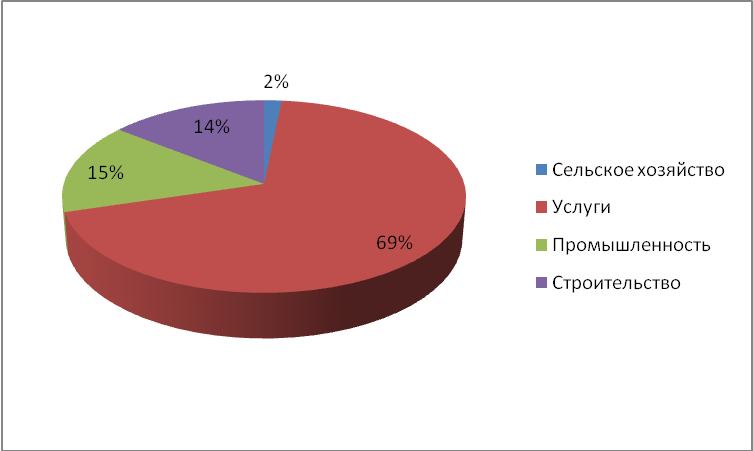 Рис. 1.1 Отраслевая структура малого бизнеса РФНаибольшую долю занимает сфера услуг – 69%, при этом в сфере общественного питания и розничной торговли работает 40% предприятий малого бизнеса. В сфере промышленности занято 15% предприятий малого бизнеса, в строительстве – 14%, самая низкая доля приходится на сельское хозяйство – 2%. Высокая доля сферы услуг, которая представлена торговлей, общепитом, транспортными услугами, связью, информационно-вычислительным обслуживанием и др. объясняется наиболее быстрой отдачей вложенных средств, а также наименьшей капиталоемкостью и затратами на осуществление деятельности. Имеющаяся диспропорция в секторе малого предпринимательства постепенно выравнивается при поддержке государства в виде целевых федеральных, а также региональных программ путем создания привлекательности и выгодности других сфер хозяйствования, в том числе создания особых налоговых режимов, предоставления налоговых льгот и кредитования под низкие проценты.Зарождение малого предпринимательства в Приднестровье, как и на всем постсоветском пространстве, берет свое начало с 90-х годов. Именно в это время произошли большие изменения в политической и социально-экономической сферах страны. У предприимчивых людей появилась возможность на легальной основе заниматься предпринимательской деятельностью, что обусловило создание первых кооперативов и объединений предпринимателей.Первое малое предприятие было зарегистрировано в 1990 году, которое занималось доставкой минеральной лечебной воды профилакториям и здравпунктам предприятий. На 1 января 1991 года было уже 20 малых предприятий. С 1991-1992 годы начинают появляться достаточно крупные коммерческие магазины, что свидетельствует о накоплении определенного капитала торгово-закупочными малыми предприятиями.С начала 90-х годов и по сегодняшний день предприниматели Приднестровья прошли свой путь развития. Бизнесмены получили больше прав, но также значительно возросли и обязанности, в том числе и по уплате налогов, оплате труда наемных работников, соблюдению других требований законодательства.В 1993 году в Приднестровской Молдавской Республике был создан Союз промышленников и предпринимателей, основной целью которого было обеспечение благоприятных условий для предпринимателя и развитие рыночных структур. В 1994 году продолжалось развитие предприятий малого бизнеса, так по состоянию на 1 октября 1994 года было зарегистрировано 145 предприятий, в 2004 году – 3 393 предприятия, в 2009 году – 4 844 предприятия. [18, с. 286]При этом в 2010 году отмечено снижение количества предприятий малого бизнеса до 4 037 предприятий в результате последствий влияния мирового кризиса. Однако в 2011 и 2012 годах наблюдается постепенное увеличение предприятий, задействованных в сфере малого бизнеса (в 2011 году – 4 214 предприятий, в 2012 году – 4 390 предприятий).Несмотря на некоторые положительные темпы роста в сфере малого бизнеса, данный сегмент рынка в Приднестровской Молдавской Республике остается недостаточно развитым, что связано, прежде всего, со сложной финансовой ситуацией в стране, и политической нестабильностью, отсутствием должного объема совокупного спроса населения на производимые услуги.Малые предприятия по отраслям экономики Приднестровской Молдавской Республики распределены следующим образом (рис. 1.2):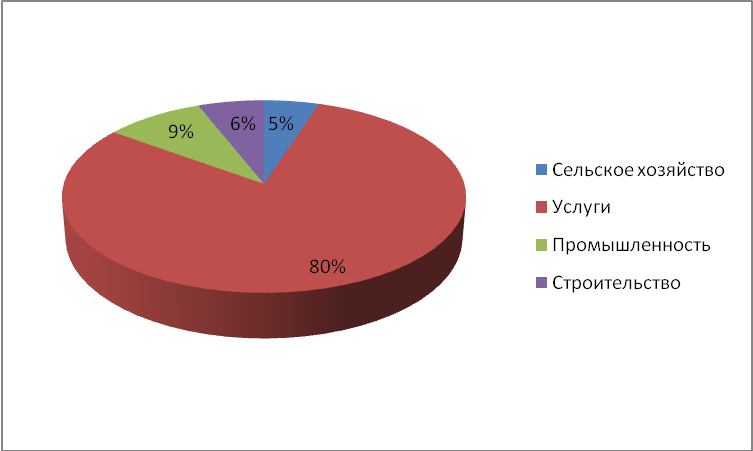 Рис. 1.2 Отраслевая структура малого бизнеса ПМРСледует отметить, что основным компонентом в сфере малого бизнеса является сфера услуг – 80%, второй по величине является сфера промышленности – 9%, далее строительство – 6% и наименьшая доля у сельского хозяйства – 5%. Помимо ряда факторов, тормозящих развитие малого бизнеса, следует отметить и положительные моменты в сфере государственной поддержки малого бизнеса, характеризующиеся оживлением интереса государственных органов к малому предринимательству и принятием государственного пакета документов по поддержанию и развитию малого бизнеса в республике, в том числе:Закона Приднестровской Молдавской Республики «Об упрощенной системе налогообложения, учета и отчетности юридических лиц – субъектов малого предпринимательства»;Закона Приднестровской Молдавской Республики «О государственной поддержке малого предпринимательства в Приднестровской Молдавской Республике»; Кроме того, 6 декабря 2001 года была принята Государственная программа развития и поддержки малого предпринимательства в Приднестровской Молдавской Республике, утвержденная Постановлением Верховного Совета Приднестровской Молдавской Республики №347, однако программа больше представляла собой намерения государства по оказанию поддержки малому предпринимательству в республике.При разработке Государоственной программы поддержки малого и среднего предпринимательства была установлена действенная государственная вертикаль его поддержки. В помощь предпринимателям создан Межведомственный совет при Президенте Приднестровской Молдавской Республики, Республиканский фонд поддержки малого и среднего предпринимательства, функционируют отделы поддержки предпринимательства в госадминистрациях городов и районов Приднестровья.Проводится ежегодный республиканский форум-смотр малого и среднего бизнеса, работают специальные системы кредитования, открывающие доступ к финансовым ресурсам, разработана специальная налоговая политика, упрощенная система учета и отчетности, эффективный мониторинг и государственная статистика малого и среднего предпринимательства. [2]Все это говорит о прямом участии государства в формировании системы поддержки малого и среднего бизнеса.Малое предпринимательство в определенной степени способствует росту занятости и доходов населения, оказывает определенное влияние на удовлетворение спроса на товары и услуги. Рассмотрим показатели числа малых предприятий и среднесписочной численности их состава в период 2010-2012 годы (таблица 1):Таблица 1 Динамика показателей числа малых предприятий и среднесписочной численности работников в 2010-2012 годахКак видно из представленной таблицы, в 2011 году в сравнении с 2010 годом наблюдается прирост числа малых предприятий республики на фоне сокращения среднесписочной численности их состава. В 2012 году по сравнению с предшествующим годом прирост отмечен как по числу предприятий в сфере малого бизнеса, так и по численности среднесписочного состава предприятий на 4,18% и 7,87%, соответственно.При этом соотношение числа малых предприятий в зависимости от отраслей экономики, в которых они осуществляют свою деятельность, по-прежнему характеризуется наибольшей долей задействованных в сфере торговли и общепита, хотя их доля и сократилась с 52,49% в 2010 году до 50,31% в 2011 году, до 48,50% в 2012 году. Сокращение доли указанной отрасли сопровождается медленным, но последовательным ростом числа малых предприятий в течение 2010-2012 годов и их удельного веса в общем количестве предприятий в отрасли сельского хозяйства (их доля возросла за указанный период с 5,33% до 7,47%). [15, с. 24]Динамика основных показателей деятельности предприятий малого бизнеса Приднестровской Молдавской Республики в 2010-2012 годах представлена в приложении №1.Так, доходы предприятий малого бизнеса по всем отраслям составили: в 2011 году 311 904 у.д.е., в 2012 году доходы сферы малого предпринимательства составили 416 066 у.д.е. Наибольшее увеличение объема доходов показала отрасль транспорта (+48,47%).Также наиболее значительным приростом данного показателя в 2012 году отличилась отрасль связи (+42,62%).Итоги 2012 года ознаменовались ростом в целом по всем показателям деятельности субъектов малого предпринимательства, которые все же существенно не достигли уровня 2010 года. В итоге динамика доли налоговых отчислений субъектов малого бизнеса в налоговых доходах бюджета сократилась с 23,82% в 2010 году до 14,66% в 2012 году.[5, с. 258]На сегодняшний день малое предпринимательство стало неотъемлемой частью рыночной системы, и в интересах государства – способствовать развитию этой сферы экономики, особенно в современных непростых кризисных условиях, когда бизнес может обеспечить граждан рабочими местами и занять свободные ниши многих видов деятельности, оставленных сейчас без внимания крупными предприятиями. [9, с. 18]1.2 Налоги и система налогообложения как основа экономического развитияНалоги – это одно из основных понятий экономической науки. Сложность понимания природы налога обусловлена тем, что налог – это одновременно экономическое, хозяйственное и правовое явление реальной жизни. Налоги являются неотъемлемой частью общественно-хозяйственной жизни, поскольку от них в значительной части зависит благополучие граждан, предприятий и государства в целом. Они исторически связаны с появлением государства и выполнением целого ряда общегосударственных функций. [12, с. 43]С помощью налогов определяются взаимоотношения предпринимателей, предприятий всех форм собственности с государственными и местными бюджетами, с банками, а также с вышестоящими организациями. При помощи налогов регулируется внешнеэкономическая деятельность, включая привлечение иностранных инвестиций, формируется хозрасчётный доход и прибыль предприятия.Среди современных российских исследователей, занимающихся проблемами эффективности налогообложения, можно отметить исследования Е.Балацкого, В.Папаевой, Г.Б.Поляка, А.Н.Романова, С.М. Мовшовича, А.В.Перова, А.В.Толкушкина, С.В. Гусакова, О.В. Качура, Б.Х.Алиева. Также стоит отметить работы Пушкаревой В.М. за общий вклад в разработку теории финансовой науки. [22]Под налогом, сбором, пошлиной и другими платежами понимается обязательный взнос в бюджет соответствующего уровня или во внебюджетный фонд, осуществляемый плательщиками в порядке и на условиях, определенных законодательными актами.С момента возникновения государства налоги являются необходимым звеном экономических отношений в обществе. Развитие и изменение форм государственного устройства всегда сопровождается преобразованием налоговой системы. В современном цивилизованном обществе налоги - основная форма доходов государственного бюджета. Совокупность взимаемых в государстве налогов, сборов, пошлин и других платежей, а также форм и методов их построения образует налоговую систему. [14, с. 142]Налоговая система – это совокупность предусмотренных налогов, принципов, форм и методов их установления, изменения или отмены, уплаты и применения мер по обеспечению их уплаты, осуществления налогового контроля, а также привлечения к ответственности и мер ответственности за нарушение налогового законодательства.Налоговые системы большинства стран складывались столетиями под воздействием различных экономических, политических и социальных условий. Поэтому вполне естественно, что налоговые системы разных стран отличаются друг от друга: по видам и структуре налогов, способам взимания, фискальным полномочиям органов власти разного уровня, ставкам налогов, масштабам и количеству предоставляемых льгот и ряду других важнейших признаков. [17, с. 284]Однако для всех стран существуют общие принципы, позволяющие сформировать оптимальные налоговые системы. Эти принципы многообразны и многочисленны, в то же время в их числе можно выделить наиболее важные:Принцип равенства и справедливости, который подразумевает, что каждый налогоплательщик должен вносить справедливую долю в государственную казну. И юридические, и физические лица должны принимать материальное участие в финансировании потребностей государства соизмеримо доходам, получаемым ими под покровительством и при поддержке государства. Но обложение налогами должно быть всеобщим и равномерно распределяться между налогоплательщиками.Многие ученые и практики выделяют принцип эффективности налогообложения, который вобрал в себя ряд довольно самостоятельных принципов, объединенных общем идеологией эффективности:- налоги не должны оказывать влияние на принятие экономических решений, или, по крайней мере, это влияние должно быть минимальным;- налоговая система должна содействовать проведению политики стабилизации и развитию экономики страны;- не должны устанавливаться налоги, нарушающие единое экономическое пространство и налоговую систему страны;- налоговая система должна исключать возможность экспорта налогов. В связи с этим не должны устанавливаться региональные либо местные налоги для формирования доходов какого-либо субъекта Федерации или муниципального образования в стране, если их уплата переносится на налогоплательщиков других субъектов Федерации или муниципальных образований;- налоговая система не должна допускать произвольного толкования, но в то же время, должна быть понята и принята большей частью общества. Налог, который налогоплательщик обязан платить, должен быть определен точно, а не произвольно: время, способ и сумма платежа должны быть в точности известны налогоплательщику. Не может допускаться толкование закона о налоге налоговым чиновником.Существенную значимость при формировании налоговой системы имеет принцип универсализации налогообложения.Суть данного принципа можно выразить двумя взаимосвязанными требованиями: налоговая система должна предъявлять одинаковые требования к эффективности хозяйствования конкретного налогоплательщика вне зависимости от форм собственности, субъекта налогообложения, его отраслевой или иной принадлежности. Иными словами, не допускается установление дополнительных налогов, повышенных либо дифференцированных ставок налогов или налоговых льгот в зависимости от форм собственности, организационно-правовой формы организации, гражданства физического лица, а также от государства, региона или иного географического места происхождения уставного (складочного) капитала (фонда) или имущества налогоплательщика. Кроме того, налоги не могут устанавливаться либо различно применяться исходя из политических, экономических, этнических, конфессиональных или иных подобных
критериев – должен быть обеспечен одинаковый подход к исчислению налогов вне зависимости от источника или места образования дохода или объекта обложения.Принцип одновременности обложения означает, что в обыкновенно действующей налоговой системе не должно допускаться обложение одного и того же источника или объекта двумя или несколькими налогами. То есть один и тот же объект может облагаться налогом только одного вида и только один раз за определенный законодательством налоговый период.Рациональная и неизменная налоговая система невозможна без соблюдения принципа стабильности налоговых ставок. Реализация этого принципа заключается в том, что налоговые ставки должны утверждаться законом и не должны часто пересматриваться.Исключительно важным, особенно в условиях федеративного государства, является соблюдение принципа четкого разделения налогов по уровням государственного управления. Этот принцип обязательно должен быть закреплен в законе и означает, что каждый орган власти (федеральный, региональный, местный) наделяется конкретными полномочиями в области введения, отмены налогов, установления льгот, ставок налогов и т. д. В то же время зачисление налогов в бюджеты разных уровней может регулироваться при ежегодном утверждении закона о бюджете.Одним из принципов, сформулированным еще А.Смитом, является принцип удобства и времени взимания налога для налогоплательщика. Исходя из этого принципа, каждый из всей совокупности налогов должен взиматься в такое время и таким способом, которые представляют наибольшие удобства для налогоплательщика. Иными словами, при формировании налоговой системы и введении любого налога должны быть ликвидированы все формальности, акт уплаты налога должен быть максимально упрощен: уплата налога не получателем дохода, а предприятием, на котором он работает; налоговый платеж приурочивается ко времени получения дохода. С точки зрения этого принципа, наилучшими являются налоги на потребление, когда уплата налога осуществляется одновременно с покупкой товара или оплатой услуги. [11, с. 38]Важную часть налоговой системы составляет система налогов. Налоги различаются по объекту обложения, по размеру и многим другим характеристикам.Объектами налогообложения являются доходы (прибыль), стоимость определенных товаров, отдельные виды деятельности налогоплательщиков, операции с ценными бумагами, пользование природными ресурсами, имущество юридических и физических лиц, передача имущества, добавленная стоимость произведенных товаров и услуг и другие объекты, установленные законодательными актами. При классификации налогов по объектам налогообложения образуются пять групп: налоги на имущество, ресурсные налоги (включая земельный налог), налоги на доход или прибыль, налоги на действия (хозяйственные акты, финансовые операции, обороты) и прочие, охватывающие некоторые местные налоги (например, сбор с владельцев собак, курортный сбор). [8, с. 129]Налоги бывают двух видов:1) прямые налоги, к ним относятся: налоги на доходы и имущество; подоходный налог с граждан; налог на прибыль корпораций (фирм); социальные налоги и взносы; поимущественные налоги, в том числе налоги на собственность, включая землю и другую недвижимость; налоги на перевод прибыли и капитала за рубеж и другие. Они взимаются с конкретного физического или юридического лица;2) косвенные (налоги на товары и услуги), к ним относятся: налог с оборота, который в большинстве развитых стран в настоящее время заменен налогом на добавленную стоимость; акцизы (налоги, прямо включаемые в цену товара или услуги); налог на наследство, на сделки с недвижимостью и ценными бумагами и другие. Они частично или полностью переносятся на цену товара или услуги.Другими элементами налоговой системы является система налоговых органов, система и принципы налогового законодательства, принципы налоговой политики, порядок распределения налогов по бюджетам, формы и методы налогового контроля, порядок и условия налогового производства, подход к решению проблемы международного двойного налогообложения. [13, с. 254]Налоговая система Российской Федерации представлена совокупностью налогов, сборов, пошлин и других платежей, взимаемых в установленном порядке с плательщиков – юридических и физических лиц на территории страны.Единая налоговая система крайне необходима для того, чтобы государство развивалось экономически, чтобы каждое предприятие, каждый гражданин находились в одинаковых или сопоставимых и наперед известных условиях независимо от того, в какой точке России они будут осуществлять свою экономическую деятельность. Только при выполнении этого условия каждый сможет предвидеть и просчитать экономические и налоговые последствия принимаемых им организационных, управленческих или инвестиционных решений или финансовые последствия той или иной экономической либо неэкономической деятельности. [4, с. 93]С момента образования Приднестровской Молдавской Республики налоговая система в своей традиционной форме не могла справиться с проблемами, возникающими на переходном этапе к рыночным формам хозяйствования, такими, как развитие теневого бизнеса, криминальной составляющей в финансовых отношениях, различные схемы ухода от уплаты налогов.В этой связи в начале 2000 года уполномоченными законодательными и исполнительными органами власти было принято решение о начале крупномасштабной налоговой реформы.Предполагалось, что введение новой системы налогообложения с использованием рассчитанного по отраслевому принципу единого налога на объем реализации, упрощенной техникой его взимания будет препятствовать уклонению от уплаты налогов, обеспечивая поступление доходов в бюджет и относительную справедливость налоговой системы. Одним из таких налогов, составившим основу реформы налоговой системы, стал налог на доходы организаций. Данный налог был введен в 2001 году и заменил собой сразу 5 действовавших ранее налогов, а именно: налог на прибыль, налог на добавленную стоимость, налог на имущество юридических лиц, налог на пользователей автомобильных дорог и налог на реализацию ГСМ.Концептуальным отличием данного налога от налога на прибыль стало дифференцированное применение ставок налогообложения по отраслям (подотраслям) экономики и видам деятельности экономических агентов. Таким образом, государство получило возможность посредством регулирования налоговой нагрузки по отраслям экономики осуществлять наполняемость бюджета с учетом реальных возможностей экономических агентов, что позволило сохранить экономический потенциал республики и создать предпосылки для возможности дальнейшего прогрессивного развития предприятий.В составе основных налогов налоговая система республики предусматривает также взимание подоходного налога с физических лиц и единого социального налога.Действующий подоходный налог основан на взимании в бюджет части дохода физического лица. Ставка налога установлена на уровне 15%. При этом подход к формированию налогооблагаемой базы основан на дифференциации налоговой нагрузки в зависимости от различных категорий налогоплательщиков. Такая дифференциация обеспечивается путем регулирования налогооблагаемой базы за счет механизма предоставления стандартных, социальных и имущественных налоговых вычетов. Действие данного механизма направлено, прежде всего, на поддержку наименее обеспеченных и незащищенных слоев общества, поощрение получения образования, поддержку ветеранов войны и участников ликвидации техногенных катастроф.Единый социальный налог является источником формирования внебюджетных фондов, таких, как Государственный пенсионный фонд, Государственный фонд обязательного социального страхования и Государственный фонд содействия занятости. Данный налог предназначен для реализации прав граждан на государственное, пенсионное и социальное обеспечение, а обеспечение пособиями по временной безработице и иным социальным целям. Ставка единого социального налога, в отличие от ранее действовавших сначала 40%, а впоследствии регрессивной шкалы (36% – 10%), на данный момент установлена в размере 25% выплат, начисленных в пользу каждого отдельного работника и иного физического лица.Порядок обложения акцизами определенных групп товаров (продукции), производимых на территории Приднестровской Молдавской Республики, импортируемых на территорию республики, регламентируется Законом «Об акцизах». Ставки акцизов, установленные данным законом, являются едиными на всех территории Приднестровья. При изменении конъюнктуры рынка, с целью защиты внутреннего рынка, размеры ставок на товары (продукцию), импортируемые и производимые на территории Приднестровья, пересматриваются (увеличиваются, уменьшаются) нормативными актами Президента Приднестровской Молдавской Республики, но не более чем на 50%.Описанные выше налоги составляют основу налоговой системы республики. Помимо данных налогов Законом «Об основах налоговой системы в Приднестровской Молдавской Республике» предусмотрено взимание ряда местных налогов и сборов, таких, как налог на имущество физических лиц, налог на рекламу, налог на содержание жилищного фонда, объектов социально-культурной сферы и др.Помимо вышеуказанных налогов и сборов государством также взимаются таможенные пошлины.Для развития малых предприятий необходимо создание благоприятных условий, в том числе налоговых для обеспечения и финансирования деятельности с учетом интересов и финансовых возможностей субъектов малого предпринимательства.[10, с. 84]1.3. Законодательное регулирование системы налогообложения в РФ и ПМР для предприятий малого бизнесаСистема налогообложения оказывает непосредственное влияние на финансовый результат деятельности предприятий. В условиях экономического кризиса предприятия малого бизнеса остро нуждаются во всесторонней государственной поддержке, в том числе в налоговой поддержке.Российская система налогов существенно дифференцирована по отраслям и сферам деятельности предприятий. Так, схема расчета налогов для предприятий финансового сектора (например, для банков) отличается от налогообложения промышленных предприятий; сфера развлекательных услуг (казино, игровые автоматы и т.д.) имеет собственную специфику налогообложения. Это же касается и предприятий малого бизнеса. Отличительной особенностью системы налогообложения российского бизнеса является ее относительная сложность и многовариантность. Поэтому при обосновании стратегии развития малого предприятия необходимо обоснованно выбрать наиболее приемлемую схему налогообложения. Рыночная экономика связана с необходимостью повышения эффективности производства, конкурентоспособности продукции и услуг. Налоговое регулирование развития малого бизнеса призвано обеспечить создание эффективной конкурентной среды путем льготирования субъектов малого предпринимательства. [6, с. 124]Налоги играют важную роль в социально-экономических процессах, которая проявляется в воздействии на отношения общественного воспроизводства, что позволяет выделить их фискальное и регулирующее значение. Так, роль налогов в формировании финансовых ресурсов государства проявляется в их участии в процессе обеспечения доходной части бюджетов всех уровней и целевых государственных внебюджетных фондов таким объемом средств, который необходим для выполнения бюджетных программ и назначений. Участие налогов в распределительных процессах основывается на механизме распределения и перераспределения доходов организаций, а также физических лиц в пользу государственно-властных структур. Вместе с тем, особенностью регулирующего воздействия налогов на экономику является их опосредованное участие на всех стадиях воспроизводственного процесса. Распределение – это суть и цель производства. Поэтому ради оптимального распределения доходов производитель (товаров, работ и услуг) автоматически подстраивает условия своей деятельности под принципы, предусмотренные законом.Потенциальный налогоплательщик, организуя бизнес, ориентируется на те отрасли и сферы, которые развиваются и поддерживаются государством в соответствии с имеющейся правительственной программой. Производитель учитывает налоговые льготы и предложенные государством способы организации деятельности с целью оптимизации уровня уплачиваемых налогов (например, использование труда инвалидов, проведение природоохранных мероприятий и т.д.).Регулирующая роль налогов особенно ярко проявляется при использовании налоговой политики в качестве фактора развития общественно значимых производств. Так, отрасли приоритетной государственной поддержки, например сельское хозяйство и инфраструктурные объекты агропромышленного комплекса, имеют щадящий режим налогообложения. Налогами, наряду с другими государственными мерами, обеспечивается привлечение иностранных инвестиций, внедрение достижений науки и техники. В Приднестровье в целях государственной поддержки предприятий малого бизнеса и упрощения системы налогообложения для юридических лиц как субъектов малого предпринимательства принят Закон Приднестровской Молдавской Республики «Об упрощенной системе налогообложения для юридических лиц». Упрощенная система налогообложения (УСН) является специальным налоговым режимом, применяемым организациями и индивидуальными предпринимателями наряду с общей системой налогообложения (общий режим). Под специальным режимом понимается особая форма исчисления и уплаты налогов и сборов в течение определенного периода времени, применяемая в случаях и на условиях, предусмотренных действующим законодательством.УСН для субъектов малого предпринимательства – организаций и индивидуальных предпринимателей применяется наряду с действующей системой налогообложения, учета и отчетности. [1]Право выбора системы налогообложения, учета и отчетности, включая переход к упрощенной системе или возврат к принятой ранее системе, предоставляется субъектам малого предпринимательства на добровольной основе.Налоговое облегчение для субъектов малого бизнеса заключается в том, что при переходе на УСН значительно снижается налоговая нагрузка, то есть в данном случае происходит минимизация налоговых платежей. В соответствии с Законом ПМР от 29 сентября 2011 года №158-З-V «Об упрощенной системе налогообложения для юридических лиц» с 1 января 2012 года организации – субъекты малого бизнеса, применяющие упрощенную систему, производят уплату налогов по упрощенной системе налогообложения (налог с выручки, единый социальный налог) и при этом освобождаются от уплаты:1) налога на доходы организаций и единого социального налога (по общепринятой системе налогообложения);2) налога на содержание жилищного фонда, объектов социально-культурной сферы;3) местных налогов и сборов (налога на рекламу, сбора за право торговли, сбора за право использования местной символики).Закон Приднестровской Молдавской Республики «Об упрощенной системе налогообложения для юридических лиц» предусматривает упрощенную форму бухгалтерского учета, отчетности и налогообложения, в части уплаты налога с выручки по сниженной ставке, с также единого социального налога.Организации, применяющие упрощенную систему, производят уплату подоходного налога с физических лиц и обязательных страховых взносов в порядке, предусмотренном действующим законодательством.При этом закон ограничивает среднесписочную численность нанимаемых работников до 15 человек, а также сумму дохода от реализации продукции, товаров, работ и услуг – она не должна составлять более 365 000 РУ МЗП в год.Для организаций, пользующихся УСН, сохраняется действующий порядок ведения кассовых операций и предоставления статистической отчетности.Таким образом, развитие малого бизнеса напрямую зависит от наличия государственной системы его поддержки. Льготное налогообложение характеризуется важным преимуществом, по сравнению с другими видами государственного вмешательства в деятельность хозяйствующих субъектов.Эффективность деятельности малого предприятия как налогоплательщика и его финансовый результат во многом зависят от того, насколько точно были учтены особенности налогообложения. Именно в этом проявляется косвенное воздействие налогов как инструмента распределения на воспроизводственный процесс. [19]ГЛАВА 2. ОЦЕНКА И АНАЛИЗ ВЛИЯНИЯ НАЛОГООБЛОЖЕНИЯ НА ФИНАНСОВЫЙ РЕЗУЛЬТАТ ПРЕДПРИЯТИЯ МАЛОГО БИЗНЕСА2.1. Характеристика ООО «Ремком» и его основные финансовые показателиОбщество с ограниченной ответственностью «Ремком» зарегистрировано 12 марта . Предприятие создано в соответствии с Законом Приднестровской Молдавской Республики «Об обществах с ограниченной ответственностью» для осуществления производственной, коммерческой и иной предпринимательской деятельности.Полное фирменное наименование – Общество с ограниченной ответственностью «Ремком», сокращенное наименование – ООО «Ремком».Место нахождения общества: г. Тирасполь.Основной вид деятельности – ремонтно-строительные работы.Учредителем Общества является гражданин Приднестровской Молдавской Республики.ООО «Ремком» приобретает права юридического лица с момента его государственной регистрации, обладает самостоятельным балансом, имеет расчетный счет в банке, круглую печать со своим наименованием, бланки со своим фирменным наименованием и другие необходимые для его функционирования реквизиты.Общество осуществляет свою деятельность на основании Устава, Учредительного договора, свидетельства о государственной регистрации юридических лиц, свидетельства о постановке на учет в налоговом органе юридического лица и лицензий.Основной целью деятельности ООО «Ремком» является создание высокоэффективного производства общестроительных работ и получение прибыли от нее. В соответствии с поставленными перед собой целями Общество осуществляет следующие виды деятельности:Общестроительные работы;Сантехнические работы;Электромонтажные работы;Кровельные работы;Производство и монтаж металлоконструкций;Контроль качества работ;Осуществление функций генерального подрядчика.ООО «Ремком» обладает полной хозяйственной самостоятельностью в вопросах принятия хозяйственных решений, оказания услуг, установления цен, оплаты труда и распределения чистой прибыли. Общество вправе совершать сделки и иные юридические акты с юридическими и физическими лицами.Численность сотрудников Общества согласно штатному расписанию составляет 15 человек. Предприятие относится к малым производственным организациям, так как численность работников не превышает 100 человек.Основные показатели финансовых результатов деятельности предприятия представлены в таблице 2.Таблица 2Показатели финансово-хозяйственной деятельности предприятия (руб.)Финансово-хозяйственная деятельность ООО «Ремком» за период 2010-2012 годы характеризуется следующими показателями:На 1 января 2011 года основные средства составляли 700 452 рублей, при этом основные средства увеличились:- в 2011 году – на 1 902 рублей (или на 0,27%) по сравнению с 2010 годом; - в 2012 году – на 3 452 рублей (или на 0,49%) по сравнению с 2011 годом. По состоянию на 1 января 2013 года основные средства составили 705 806 рублей. За анализируемый период выручка от реализации продукции (услуг) ООО «Ремком» составила:- в 2010 году – 1 753 554 рублей;- в 2011 году – 2 251 580 рублей (увеличилась на 28,4% от показателя 2010г.);- в 2012 году – 3 383 316 рублей (увеличилась на 50,26% от показателя 2011г.). Также отмечено ежегодное увеличение соотношения валовой прибыли к объему полученной выручки: в 2010 году – 16,9%, в 2011 году – 34,5%, в 2012 году – 42,5%.Анализ себестоимости реализованных услуг ООО «Ремком» за период 2010 – 2012 годы показал, что в 2010 году себестоимость составила 1 456 973 рублей, в 2011 году – 1 474 701 рублей (увеличилась на 1,21% к 2010 году) и в 2012 году – 1 945 572 рублей (увеличилась на 31,93% к 2011 году). Краткосрочные активы (материалы) общества в 2010 году составляли 336 743 рублей, в 2011 году материалы увеличились на 3,9% и составили 350 010 рублей, в 2012 – увеличились на 5,3% и на 1 января 2013 года составили 368 421 рублей. Расходы по налогам из прибыли в разрезе по годам составили: в 2010 году – 111 149 рублей, в 2011 году – 159 289 рублей и в 2012 году – 264 524 рублей.По итогам деятельности чистая прибыль ООО «Ремком» составила:- в 2010 году – 193 698 рублей; - в 2011 году – 619 436 рублей (увеличилась на 319,79% по сравнению с показателем 2010 года);- в 2012 году – 1 174 405 рублей (увеличилась на 89,59% по сравнению с показателем 2011 года). При этом отмечено увеличение доли чистой прибыли в объеме полученной выручки с 11% в 2010 году до 34,71% в 2012 году.Управление предприятием осуществляется в соответствии с законодательством и Уставом. Высшим органом управления ООО «Ремком» является его руководитель (директор), которые представляет интересы ООО, заключает договоры, трудовые соглашения, открывает в банках расчетные счета, распоряжается средствами организации, утверждает штаты и должностные инструкции, издает приказы и дает обязательные для всех работников указания.Бухгалтерский учет в ООО «Ремком» ведется уполномоченной бухгалтерией на основании договора по ведению бухгалтерского учета. Уполномоченная бухгалтерия несет ответственность за формирование учетной политики, ведение бухгалтерского финансового учета, своевременное представления полной и достоверной бухгалтерской отчетности. Также договором предусматривается обеспечение ООО «Ремком» уполномоченной бухгалтерией потребности в кадрах. На бухгалтера, числящегося в штате ООО «Ремком», возложена ответственность за своевременное и качественное оформление учетных документов, передачу их в установленные сроки для принятия к бухгалтерскому учету, достоверность содержащихся в документах данных, составление, визирование и утверждение учетных документов. Контроль за соответствием учетной документации требованиям учетных стандартов осуществляется директором ООО «Ремком».Наиболее многочисленной категорией работников предприятия, принимающих непосредственное участие в производственном процессе, являются рабочие. Работники каждой профессии и специальности различаются по квалификации. Уровень квалификации рабочих определяется разрядами, которые им присваиваются в зависимости от теоретической и практической подготовки.За период с 1 января 2010 года по 1 января 2013 года масштабного увольнения работников или вновь принятых не наблюдалось.На предприятии созданы хорошие условия труда и система оплаты труда и вознаграждений стимулирующего характера.Организация оплаты труда непосредственно на предприятии состоит из следующих основных элементов: формирование фонда заработной платы; нормирование труда; установление тарифной системы; определение формы и системы заработной платы.2.2. Оценка и анализ налогообложения хозяйствующего субъектаПредприятие ООО «Ремком» находится на общем режиме налогообложения и в соответствии с этим исчисляет и уплачивает следующие налоги: налог на доходы, единый социальный налог, земельный налог, налог с владельцев автотранспортных средств.Налог на доходыСтавки налога на доходы устанавливаются дифференцированно в процентах к налогооблагаемой базе, формируемой по каждому виду деятельности, соответствующему отрасли, подотрасли народного хозяйства республики. Для ООО «Ремком» ставка налога на доходы установлена в размере 6,5% от дохода.Исходя из данных, приведенных в таблице 2, налог на доходы равен:- в  – 1 753 554 руб. * 6,5% = 113 981,01 рублей;- в  – 2 251 580 руб. * 6,5% = 146 352,70 рублей;- в  – 3 383 316 руб. * 6,5% = 219 915,54 рублей.Единый социальный налогЕдиный социальный налог на предприятии в анализируемом периоде взимается по ставке 24% от фонда заработной платы и соответственно равен:- в  – 111 080,0 руб. * 24% = 26 659,2 рублей;- в  – 169 420,0 руб. * 24% = 40 660,8 рублей;- в  – 266 680,0 руб. * 24% = 64 003,2 рублей.Земельный налогСумма налога исчисляется как количество земли в квадратных метрах, умноженное на ставку, причем ставка налога устанавливается в бюджете на определенный год.Общая площадь, подлежащая налогообложению, составляет , этот показатель на протяжении всего существования предприятия остался неизменным. Ставка земельного налога, установленная:в  – 0,312 руб.; в  – 0,208 руб.; в  – 0,28875 руб.Следовательно,Сумма налога в  = 804 * 0,312 * 4 = 1 003,39 рублей;Сумма налога в  = 804 * 0,208 * 4 = 668,93 рублей;Сумма налога в  = 804 * 0,28875 * 4 = 928,64 рублей.Из которых 30% суммы налога идет в республиканский бюджет, а 70% - в местный.Налог с владельцев автотранспортных средств исчисляется как ставка, указанная в законе «О дорожных фондах» на определенный объем двигателя автотранспортного средства, умноженная на РУ МЗП.В наличии ООО «Ремком» имеется одно автотранспортное средство ГАЗ с объемом двигателя 4250 см3. Для автомобилей с таким объемом двигателя ставка установлена в размере 80 РУ МЗП.Таким образом,Сумма налога в  = 80 * 6,05 = 484 рублей;Сумма налога в  = 80 * 6,4 = 512 рублей;Сумма налога в  = 80 * 9,95 = 796 рублей.Структура и динамика налоговых платежей ООО «Ремком», уплачиваемых по общепринятой системе налогообложения в период с 2010 по 2012 годы, представлена в таблице 3.Таблица 3Структура и динамика налогов, уплачиваемых предприятиемНа основании данных, приведенных в таблице 3, можно сделать вывод, что налоговые платежи в бюджет в 2012 году по сравнению с 2010 годом увеличились на 101,06%.Увеличение единого социального налога составило 140,08%, что связано с увеличением фонда заработной платы.Налог на доходы в 2012 году по сравнению с 2010 годом увеличился на 92,94% за счет увеличения объема предоставляемых услуг.Увеличение налога с владельцев автотранспортных средств на 87,73% и уменьшение налога на землю на 7,45% связано с изменением расчетного уровня минимальной заработной платы, от которого зависит ставка налога.Графически налоги, уплачиваемые ООО «Ремком» в период с 2010 по , представлены на рис. 2.1.Рис. 2.1. Налоги, уплачиваемые ООО «Ремком» в период с 2010 по 2012 годы2.3. Влияние системы налогообложения на финансовые результаты предприятияНалоговая нагрузка – одно из понятий, применяемых для оценки влияния налоговых платежей на финансовое состояние предприятия. Величина налоговой нагрузки зависит от множества факторов – от вида деятельности и формы ее осуществления, налогового режима, организационно-правовой формы предприятия и особенностей налогового и бухгалтерского учета, закрепленных в учетной политике. Методика расчета позволяет каждому предприятию рассчитать свою налоговую нагрузку, провести анализ ее состояния за ряд лет, а затем сделать прогноз возможных вариантов изменения налоговой нагрузки, добиваясь ее оптимального значения.Методика расчета налоговой нагрузки должна дать предприятию возможность сравнения вариантов и изменения величины налоговой нагрузки через выбор совокупности данных факторов, добиваясь ее оптимального значения. Имея вариант налогового поля, основанный на анализе данных прошлых лет действующего предприятия, последовательно изменяя значения отдельных факторов в рамках законодательно допустимого предела, можно сравнивать результаты хозяйственной деятельности при разных вариантах налогообложения.Для действующего предприятия анализ данных о налоговой нагрузке за прошедшие годы служит основой для принятия обоснованных управленческих решений в будущем. Наличие налогового поля предприятия позволяет спрогнозировать налоговую нагрузку на финансовый результат и денежные потоки при изменении условий хозяйственной деятельности.Методика расчета налоговой нагрузки предусматривает определение общей величины налоговых обязательств, возникших в процессе ведения деятельности за календарный год, и представляет собой совокупность сумм, начисленных за год каждого из обязательных платежей в составе налогового поля, которые должно уплачивать предприятие в бюджетную систему.Для анализа структуры и динамики налоговых платежей предприятия произведем расчет удельного веса налоговых отчислений в сумме полученной прибыли при общепринятом налоговом режиме.Исходя из данных, приведенных в таблицах 2 и 3, удельный вес налоговых отчислений в сумме полученной прибыли составит:2010 год:Сумма уплачиваемых налогов = 142 067,6 рублей;Сумма прибыли до налогообложения = 304 847 рублей;Удельный вес налоговых отчислений в сумме полученной прибыли = сумма уплачиваемых налогов / сумма прибыли до налогообложения * 100% = (142067,6 / 304847) * 100% = 46,6%.2011 год:Сумма уплачиваемых налогов = 188 194,43 рублей;Сумма прибыли до налогообложения = 778 725 рублей;Удельный вес налоговых отчислений в сумме полученной прибыли = сумма уплачиваемых налогов / сумма прибыли до налогообложения * 100% = (188194,43 / 778725) * 100% = 24,2%.2012 год:Сумма уплачиваемых налогов = 285 643,38 рублей;Сумма прибыли до налогообложения = 1 438 929 рублей;Удельный вес налоговых отчислений в сумме полученной прибыли = сумма уплачиваемых налогов / сумма прибыли до налогообложения * 100% = (285643,38 / 1438929) * 100% = 19,9%.Дополнительно рассмотрим уровень налоговой нагрузки без учета влияния налогов, относимых на себестоимость услуг.Удельный вес налога на доходы можно рассчитать следующим образом:2010 год:Сумма налога на доходы = 113 981,01 рублей;Сумма прибыли до налогообложения = 304 847 рублей;Удельный вес = сумма налога на доходы / сумма прибыли до налогообложения = (113981,01 / 304847) * 100% = 37,4%.2011 год:Сумма налога на доходы = 146 352,70 рублей;Сумма прибыли до налогообложения = 778 725 рублей;Удельный вес = сумма налога на доходы / сумма прибыли до налогообложения = (146352,70 / 778725) * 100% = 18,8%.2012год:Сумма налога на доходы = 219 915,54 рублей;Сумма прибыли до налогообложения = 1 438 929 рублей;Удельный вес = сумма налога на доходы / сумма прибыли до налогообложения = (219915,54 / 1438929) * 100% = 15,3%.Таким образом, в анализируемый период наблюдается снижение удельного веса налогов в сумме полученной прибыли с 46,6% в 2010 году до 19,9% в 2012 году.Далее рассмотрим налоги, которые уплачивало бы предприятие в случае перехода на упрощенную систему налогообложения (УСН), за основу берем те же показатели.В данном случае ООО «Ремком» являлось бы плательщиком следующих налогов: налог с выручки, а также единый социальный налог.Произведен расчет налогов по УСН.Объектом налогообложения по налогу с выручки являются: 1) доходы от продаж (выручка от реализации) продукции, товаров, выполненных работ, оказанных услуг; 2) доходы от продаж (выручка от реализации) сырья и материалов; 3) доходы (выручка) от предоставления за плату во временное пользование (временное владение и пользование) активов организации;4) прочие доходы, а именно: штрафы, пени, неустойки за нарушение договоров; поступления в возмещение причиненных организации убытков; суммы кредиторской и депонентской задолженности по истечении 3 лет с момента возникновения. 5) доходы прошлых лет, самостоятельно выявленные организацией в отчетном периоде. Для целей налогообложения, бухгалтерского учета и отчетности доходы признаются по методу начисления или по кассовому методу.Для определения облагаемого оборота принимается стоимость реализуемой продукции, товаров, работ, услуг, основных фондов, иного имущества, исчисленная в соответствии с законодательством о ценообразовании и бухгалтерском учете. Ставка налога с выручки устанавливается на уровне 3% к налогооблагаемой базе по всем видам налогооблагаемых доходов. Налог с выручки организации исчисляется исходя из ежеквартального объема налогооблагаемой базы и относится на расходы организации по налогам из прибыли. При осуществлении нескольких видов деятельности минимальная сумма налога с выручки, подлежащая уплате в течение года, определяется согласно наибольшему удельному весу выручки в общей сумме дохода от продаж согласно данным финансовой отчетности за предыдущий год. По итогам отчетного года производится перерасчет налога с выручки исходя из фактической структуры доходов от продаж. Организации имеют право на уменьшение налогооблагаемой базы при уплате налога с выручки на сумму средств, направленных на оплату услуг бухгалтера, консалтинговых фирм в части ведения бухгалтерского и налогового учета и подготовки финансовой и налоговой отчетности, в пределах 1 000 РУ МЗП в год. Исходя из данных, приведенных в таблице 2, налог с выручки равен:- в  – 1 753 554 руб. * 3% = 52 606,62 рублей;- в  – 2 251 580 руб. * 3% = 67 547,40 рублей;- в  – 3 383 316 руб. * 3% = 101 499,48 рублей.Объектами налогообложения по ЕСН признаются выплаты и иные вознаграждения, начисляемые в течение отчетного периода в пользу физических лиц, состоящих (состоявших) с организацией в трудовых отношениях или в отношениях по договорам гражданско-правового характера. Величина всех ежемесячных выплат и вознаграждений принимается в эквиваленте 1 МРОТ по каждому физическому лицу.Ставка ЕСН устанавливается на уровне 14% от налогооблагаемой базы.Сумма налога, зачисляемая в составе ЕСН в Государственный фонд социального страхования ПМР, подлежит уменьшению налогоплательщиками на произведенные ими самостоятельно расходы на цели обязательного государственного социального страхования (выплата б/листов, пособий до 1,5 лет).Положительная разница между суммами начисленных в отчетном периоде пособий и выплаченных организацией самостоятельно, которые были зачтены в счет ЕСН, исчисленного для поступления в Государственный фонд обязательного социального страхования ПМР, подлежит: а) отражению налогоплательщиком в отчетах ЕСН последующих налоговых периодов; б) зачету в счет предстоящих платежей в Государственный фонд обязательного социального страхования ПМР до полного погашения либо на основании письменного обращения налогоплательщика - возмещению из средств Государственного фонда обязательного социального страхования ПМР в соответствии с порядком, установленным действующим законодательством.Исходя из данных, приведенных в таблице 2, ЕСН равен:в 2010 году = 111 080 руб. * 14% = 15 551,20 рублей;в 2011 году = 169 420 руб. * 14% = 23 718,80 рублей; в 2012 году = 266 680,0 руб. * 14% = 37 335,20 рублей.Представим в таблице 4 суммы налогов, которые уплачивались бы обществом в случае применения УСН в период с 2010 по 2012 годы.Таблица 4 Налоги по УСН за период 2010-2012 годыГрафически налоги, которые уплачивались бы обществом в случае применения УСН в период с 2010 по , представлены на рис. 2.2.Рис. 2.2. Налоги, уплачиваемые ООО «Ремком» в случае применения УСНв период с 2010 по 2012 годыУдельный вес налоговых отчислений, которые уплачивались бы обществом в случае применения УСН, в сумме полученной прибыли можно рассчитать следующим образом:2010 год:Сумма уплачиваемых налогов = 68 157,82 рублей;Сумма прибыли до налогообложения = 304 847 рублей;Удельный вес налоговых отчислений в сумме полученной прибыли = сумма уплачиваемых налогов / сумма прибыли до налогообложения * 100% = (68 157,82 / 304 847) * 100% = 22,4%.2011 год:Сумма уплачиваемых налогов = 91 266,20 рублей;Сумма прибыли до налогообложения = 778 725 рублей;Удельный вес налоговых отчислений в сумме полученной прибыли = сумма уплачиваемых налогов / сумма прибыли до налогообложения * 100% = (91 266,20 / 778 725) * 100% = 11,7%.2012 год:Сумма уплачиваемых налогов = 138 834,68 рублей;Сумма прибыли до налогообложения = 1 438 929 рублей;Удельный вес налоговых отчислений в сумме полученной прибыли = сумма уплачиваемых налогов / сумма прибыли до налогообложения * 100% = (138 834,68 / 1438929) * 100% = 9,6%.Таким образом, в случае использования УСН при начислении налогов в период 2010-2012 годы, удельный вес налогов в сумме полученной прибыли мог снизиться от 22,4% в 2010 году до 9,6% в 2012 году.Далее изобразим графически результаты налоговых платежей, уплачиваемых организацией по общепринятой системе налогообложения и в случае перехода на УСН (рис. 2.3)Рис. 2.3. Налоги, уплачиваемые ООО «Ремком» в период с 2010 по 2012 годы по общепринятой системе налогообложения и в случае перехода на УСН По данным рис. 2.3 можно сделать вывод, что в случае перехода организации на УСН общая сумма налоговых платежей за период 2010-2012 годы была бы в разы меньше по сравнению с теми налоговыми платежами, которые организация уплачивает по общепринятой системе налогообложения.Показатель налоговой нагрузки предприятия имеет важное практическое значение и необходим при проведении мероприятий по оптимизации налогообложения. Его снижение является критерием успешности данных мероприятий.Для расчета налоговой нагрузки предприятия применяются различные методики. Различие данных методик в том, какие показатели берутся для расчета (прибыль, выручка, добавленная стоимость и др.). Остановимся на методике, где в качестве показателя выбирается прибыль (расчетная).Расчетная прибыль определяется как сумма чистой прибыли (ЧП) предприятия и налогов, уплачиваемых предприятием (НП). Налоговая нагрузка на расчетную прибыль определяется по формуле:ННрс = НП/(ЧП+НП)*100%Произведем по формуле необходимые расчеты по общепринятой системе налогообложения:ННрс2010 = 142067,6 / (193698 + 142067,6) * 100% = 42,3%;ННрс2011 = 188194,43 / (619436 + 188194,43) * 100% = 23,3%;ННрс2012 = 285643,38 / (1174404 + 285643,38) * 100% = 19,6%.Теперь произведем по формуле необходимые расчеты по упрощенной системе налогообложения:ННрс2010 = 68157,82 / (193698 + 68157,82) * 100% = 26,0%;ННрс2011 = 91266,20 / (619436 + 91266,20) * 100% = 12,8%;ННрс2012 = 138834,68 / (1174404 + 138834,68) * 100% = 10,6%.Зарубежные исследования показывают, что, если полная ставка налогообложения превышает 40% (так называемый порог Лаффера), то инвестирование в производство становится невыгодным.Из приведенных расчетов следует, что порог Лаффера не превышает 40%, более того, налоговая нагрузка на предприятие с каждым годом уменьшается, это значит, что инвестирование в производство при такой налоговой нагрузке остается выгодным.Следует отметить, что финансовые результаты деятельности предприятия – это важнейший показатель эффективности работы общества с ограниченной ответственностью, а также его финансового состояния.Прибыль является основой экономического развития общества с ограниченной ответственностью и гарантом стабильности его будущего. За счет увеличения прибыли у общества появляется возможность расширить воспроизводство, повысить степень деловой активности, а также удовлетворить социальные и материальные потребности учредителей и работников.Финансовые результаты деятельности общества характеризуются величиной показателя балансовой прибыли и суммой налоговых платежей.Таблица 5 Влияние системы налогообложения на финансовые результаты ООО «Ремком» в 2010-2012 годахИсходя из данных, приведенных в таблице 5, следует, что, в случае перехода ООО «Ремком» на УСН, предусматривающую льготный механизм налогообложения для предприятий малого бизнеса, у организации появилась бы возможность увеличить свою чистую прибыль в 2010 году – на 32,2%, в 2011 году – на 12,5%, в 2012 году – на 9,7%.ГЛАВА 3. ПРЕДЛОЖЕНИЯ ПО СОВЕРШЕНСТВОВАНИЮ СИСТЕМЫ НАЛОГООБЛОЖЕНИЯ В ПРИДНЕСТРОВЬЕ3.1 Антикризисные меры в области налоговой политики Приднестровской Молдавской РеспубликиПериод финансово-экономического кризиса лег тяжелым бременем на приднестровские предприятия и социально-экономическое развитие республики в целом.Резкое ухудшение внешнеэкономических условий в сочетании с падением закупочных цен и сокращением внешнего спроса на традиционные статьи приднестровского экспорта вызвало падение экспорта (на 37,9%), в совокупности с нарушением платежной дисциплины, обозначило значительный дефицит оборотных средств, что привело к спаду в промышленном секторе (на 27,2%), в торговле (на 9,8%) и инвестиционной сфере (на 22,3%).Для экономики Приднестровья последствия общемировой экономической дестабилизации показательно прослеживаются в падении спроса на продукцию промышленных предприятий на мировых рынках и следующими за ним:- падением внутреннего потребительского спроса;- сокращением объемов промышленного производства и реализации продукции;- сокращением социальных программ для работников предприятий;- сокращением работников и, как следствие, значительным увеличением числа безработных;- уменьшением налоговых платежей;- наращиванием задолженности перед основными поставщиками товаров (работ, услуг), и, в первую очередь, перед поставщиками энергоресурсов;- дефицитом оборотных средств для возобновления производственного цикла;- снижением или полным прекращением инвестирования.Для преодоления и предотвращения возможных негативных последствий общемирового кризиса руководством большинства предприятий были предприняты меры, направленные на снижение себестоимости продукции; приостановление реализации инвестиционных программ и программ по модернизации производства; введение режима строгой экономии и рационального использования оборотных средств; введение режима неполного рабочего дня; сокращение численности персонала.В целях принятия решений для предупреждения возможных последствий для экономики республики, при рассмотрении закона о республиканском бюджете на соответствующий год правительством ПМР были разработаны меры, направленные на минимизацию негативных последствий влияния мирового финансового кризиса на экономику Приднестровской Молдавской Республики. Одним из результатов таких действий явилось предоставление организациям следующих преференций:Возможность получения бюджетных кредитов на цели уплаты налогов и иных обязательных платежей на срок до 1 года с начислением невысоких процентов за пользование кредитом (6%). Данная мера была направлена как на обеспечение своевременного поступления платежей в бюджет, так и на пополнение оборотных средств организаций, дефицит которых стал более ощутим при снижении спроса и цен на продукцию, экспортируемую приднестровскими организациями. Многие из них вынуждены реализовать продукцию на уровне (или даже ниже) себестоимости. Именно поэтому одновременно была принята следующая мера;Не начислять налог на доходы организаций на убытки, полученные организациями. В соответствии с действующим налоговым законодательством производится так называемое налогообложение убытков организаций, когда, в случае, если оборот от реализации продукции (товаров, работ, услуг) не покрывает либо находится на уровне фактической себестоимости, то для целей налогообложения оборот определяется с учетом уровня рентабельности к фактическим расходам по реализованной продукции (товарам, работам, услугам) в размере 5%. Данная норма присутствует в законодательстве ПМР для предотвращения ухода от налогообложения недобросовестными налогоплательщиками, ведь, как известно, наша налоговая система отличается от налоговых систем многих государств отсутствием взимания налога на прибыль.Однако в условиях, когда на мировых рынках произошло падение цен на продукцию приднестровских предприятий, было принято решение временно приостановить действие данной нормы;Также в помощь организациям была освобождена от налогообложения единым социальным налогом оплата организациями своим работникам времени простоя в случае временной приостановки деятельности организации или ее структурного подразделения в сумме, эквивалентной размеру прожиточного минимума, в расчете на каждого работника в месяц.Данная мера была принята для минимизации проводимых сокращений работников организаций, когда организации вынуждены уплачивать налог не только за отработанное работником время, но и за время простоя производства;Существенным, как для организаций, так и для граждан республики, стало решение президента ПМР о сохранении тарифов на энергоносители и услуги ЖКХ на прежнем уровне и возможности оплаты предприятиями энергоресурсов по факту их потребления;Для поддержки населения в период массовых сокращений были выделены средства на финансирование мероприятий по организации и проведению общественных работ для граждан, потерявших работу, а также на финансирование мероприятий по улучшению освещения улиц в городах и районах республики с целью повышения общественной безопасности в вечернее, ночное время в местах массового скопления граждан;Распространение действующих льгот по налогу на доходы организаций в отношении внесенных сумм иностранных инвестиций в уставный фонд (капитал) организации также и на все (в т.ч. и внутренние) инвестиции, вносимые в уставный фонд (капитал) организации, с одновременным снижением размера вносимых инвестиций, при котором предоставляются данные льготы:а) на 10% - при сумме инвестиций от 10 тысяч долларов США до 150 тысяч долларов США (до принятия изменений льгота предоставлялась при сумме инвестиций от 10 тысяч долларов США до 250 тысяч долларов США);б) на 30% - при сумме инвестиций от 150 тысяч долларов США до 400 тысяч долларов США (до принятия изменений льгота предоставлялась при сумме инвестиций от 250 тысяч долларов США до 500 тысяч долларов США);в) на 50% - при сумме инвестиций от 400 тысяч долларов США до 500 тысяч долларов США (до принятия изменений льгота предоставлялась при сумме инвестиций свыше 500 тысяч долларов США);г) на 70% - при сумме инвестиций свыше 500 тысяч долларов США (до принятия изменений льгота в виде снижения ставки на 70% не предоставлялась);Снижение в 3 раза порога условий, при которых субъектам инновационной деятельности предоставляются льготы в виде освобождения от уплаты налога на доходы организаций;Снижение обязательств по внесению сумм инвестиций организаций малого бизнеса, осуществляющих деятельность в соответствии с Законом ПМР «О некоторых особенностях государственной поддержки отдельных субъектов малого предпринимательства», с 10 000 евро до 7 000 евро (здесь необходимо отметить, что пакет данных законопроектов был принят в 2008 году. В целях финансовой поддержки субъектов малого бизнеса в ПМР создан специальный фонд – Фонд содействия кредитованию малого предпринимательства в ПМР, который действует с 2011 года.  В фонде используется двухуровневая система кредитования с участием самого фонда, а также кредитных организаций, которые осуществляют выдачу кредитов физическим и юридическим лицам в сфере малого бизнеса);Применение к размеру минимального размера оплаты труда поправочного коэффициента и, следовательно, коррекция налоговой нагрузки на организации по уплате единого социального налога;Снижение ставки налога на доходы в отношении доходов организаций, полученных от строительства жилья, с 6,5% до 1%;Освобождение доходов, полученных от реализации на внутреннем рынке сельскохозяйственной продукции отечественного производства и продуктов ее переработки, при условии ведения обособленного учета данных доходов;Дополнительно к предоставляемым хозяйствующим субъектам бюджетным кредитам на выплаты налогов, сборов и других обязательных платежей были выделены средства и на цели оплаты текущих платежей за потребленные природный гад, электроэнергию. Кроме того, как по ранее выданным бюджетным кредитам, так и по вновь предоставляемым, была снижена плата за пользование бюджетным кредитом (до 2% годовых), и продлен срок погашения кредитов – до 1 года с момента получения кредита.3.2 Меры совершенствования системы налогообложения для предприятий малого бизнесаГосударственная налоговая система существенным образом влияет на предпринимательскую деятельность и меры налогового порядка играют важную роль в стимулировании малого предпринимательства. Подразумевается, прежде всего, что такая система налогообложения призвана быть щадящей – не тормозящей развитие малого бизнеса. Очевидно, что нынешняя система налогообложения Приднестровской Молдавской Республики такому критерию не отвечает. Вместе с тем, снижение налогового бремени и упрощение налоговой отчетности для малого бизнеса должны сопрягаться с увеличением доли налогов, уплачиваемых субъектами малого предпринимательства, в налоговых доходах консолидированного бюджета страны. Показатели налоговых поступлений от УСН для малого бизнеса свидетельствуют, что задача повышения вклада налоговых поступлений от этого сектора экономики в бюджетную систему страны не решена. За 2013 год доля поступлений составила 0,16%, при этом в 2012 году доля составляла чуть более 0,05%, а в 2011 году – 0,04% от общей суммы поступивших налоговых платежей.Введенный специальный налоговый режим позволил в значительной степени снизить налоговую нагрузку на малый бизнес, что положительно сказалось на развитии производства, оживлении инновационной деятельности. Упрощение отчетности снизило издержки на ведение налогового и бухгалтерского учета. Часть предпринимателей, ранее пребывавших в режиме общего налогообложения, перешла за последние 5 лет на УСН, многие предприниматели покинули «теневую» сферу. [20]В связи с этим, для более эффективного развития предприятий малого бизнеса необходимо регулярно осуществлять работу по совершенствованию законодательства Приднестровья, регламентирующего упрощенную систему налогообложения.Вместе с тем, необходимо уделить внимание вопросу экономической поддержки малого предпринимательства путем:а) создания благоприятного налогового режима (с дифференцированными преференциями для каждой категории субъектов малого предпринимательства); б) обеспечения доступа к финансовым ресурсам и создания возможности для накопления и инвестирования собственных средств за счет предоставления налоговых кредитов, целевых субсидий, льготных и целевых кредитов;в) установления упрощенного порядка регистрации субъектов малого предпринимательства, лицензирования их деятельности и сертификации производимой продукции;г) применения упрощенных способов ведения бухгалтерского учета и составления отчетности для субъектов малого предпринимательства;д) предоставления в аренду помещений для целей производства по льготной ставке арендной платы;е) снижения объема обязательной отчетности пропорционально фактически осуществляемым операциям.Реализация вышеуказанных мероприятий обеспечит общее совершенствование правовых условий для деятельности малых предприятий в Приднестровской Молдавской Республике, что в свою очередь, приведет к развитию малого бизнеса. ЗАКЛЮЧЕНИЕК настоящему времени в РФ и ПМР в целом закончено формирование основ современной налоговой системы. В ходе проведения налоговой реформы был отменен ряд налогов, снижены ставки основных налогов, созданы условия для более низкой налоговой нагрузки на предприятия. Изменение структуры налоговой системы, включая принятые подходы к налогообложению отдельных секторов экономики, смягчило различия в инвестиционной привлекательности отраслей, создало условия для диверсификации экономики.В результате налоговая нагрузка на экономику стран снизилась до более низкого уровня по сравнению с налоговой нагрузкой, которая была наложена на предприятия до проведения реформ налогообложения.В условиях мирового финансового кризиса особое внимание уделяется разработке антикризисных мер как отдельного направления совершенствования налоговой системы, и тем самым, снижением налогового бремени предприятий на период кризиса.В данной выпускной квалификационной работе была рассмотрена система налогообложения предприятий малого бизнеса, проанализирована динамика показателей работы малых предприятий и дана общая характеристика малого бизнеса ПМР и РФ.Во второй главе работы определена степень влияния различных систем налогообложения на финансовые результаты деятельности ООО «Ремком» за период 2010-2012 годы.Также рассмотрены преимущества и недостатки упрощенного режима налогообложения ПМР по сравнению с общим режимом налогообложения, проведен их сравнительный анализ, по результатам которого установлено, что переход на УСН положительным образом отразится на хозяйственной деятельности ООО «Ремком».Таким образом, исследуемому предприятию ООО «Ремком» целесообразно рассмотреть вопрос о переходе организации на упрощенную форму бухгалтерского учета, отчетности и налогообложения, что позволит обществу увеличить финансовые результаты деятельности.Безусловно, упрощенная система налогообложения обладает рядом преимуществ по сравнению с общим режимом. Определенный перечень налогов заменяется единым налогом с сохранением обязанности выплат страховых взносов в пенсионный фонд и оплаты больничных листов. Такие нормы значительно упрощают для предприятий малого бизнеса порядок ведения налогового учета и сдачи форм налоговой и статистической отчетности. При этом малые предприятия имеют право не применять некоторые стандарты по бухгалтерскому учету и формируют сокращенный годовой отчет. Хотелось бы также отметить, что в Российской Федерации происходит быстрое развитие налогообложения в сфере малого бизнеса, вносятся изменения, упрощающие функционирование малых предприятий. Прошедшие годы реформ дали опыт в области регулирования налоговых отношений, в связи с чем, проводились различные изменения и дополнения в их нормативную базу.Правительству Приднестровской Молдавской Республики необходимо реализовать меры:- по созданию соответствующего правового поля функционирования малого бизнеса, которые взаимовыгодны государству и малым предприятиям.- по развитию инфраструктуры рынка малого бизнеса, что привлечет частный и коммерческий капитал в сектор малого бизнеса и вызовет существенный рост объемов финансирования в экономику страны;- по развитию отдельного сегмента финансового сектора.Показатели малого бизнеса ПМР отобразили специфическую устойчивость данного сектора к трансформациям кризисной экономики, что определяет его экономическую роль и социальную значимость для государства и общества. В связи с чем, в рамках антикризисных мер в республике уже проводятся мероприятия по поддержанию и развитию малого предпринимательства. Необходимо также подчеркнуть преимущества малого бизнеса по сравнению с другими секторами экономики, которые более четко выражены в условиях современного финансового кризиса. При правильной политике государства малый бизнес может стать своеобразным резервом оздоровления кризисной экономики страны.СПИСОК ИСПОЛЬЗОВАННОЙ ЛИТЕРАТУРЫЗакон ПМР от 21.09.2011 г № 158-3-V «Об упрощенной системе налогообложения для юридических лиц»;Закон ПМР от 29.07.2011 г № 140-3-V «О государственной поддержке малого предпринимательства в Приднестровской Молдавской Республике»;Андреева И. О критериях выделения малого и среднего бизнеса // Общество и экономика. – 2007. – №7. – С. 62–79.Банхаева Ф.Х. Сравнительный анализ налоговых систем //Налоговый вестник. – 2007. – №3. – С. 93-98.Гатауллина Л.Р. Оценка и прогнозирование финансового состояния предприятия, 2010. – 403 с.Евстигнеев Е.Н., Викторова Н.Г., Ткачева Е.Г. Основы налогообложения и налогового права. Учебное пособие. 2007. – 217 с.Качур О.В. Налоги и налогообложение, – 2008. – 320 с.Кондратьева Е.С. Особенности бухгалтерского учета на предприятиях малого бизнеса, 2008. – 396 с.Лапуста М.Г., Старостин Ю.А. Малое предпринимательство. –2007. – 672 с.Майбуров И.А. Налоги и налогообложение: Учеб. пос., – 2008. – 655 с.Малис Н.И. Налоговый аспект государственной поддержки малого бизнеса, – 2008. – С. 24–29.Налогообложение субъектов малого предпринимательства: проблемы и пути их решения, 2012. – 85 с.Рыманов А.Ю. Налоги и налогообложение, – 2008. – 331 с.Саетова Е.Г. Налоговое планирование, 2009. – 195 с.Симонов А.В. Государственное регулирование малого и среднего предпринимательства,  2008. – №2. – С. 38–40.Тимурханова Е.В. Учет и анализ формирования финансовых результатов, 2011. – 122 с. Ушакова О.Ю. Налоговая политика и налоговое планирование, 2009. – 355 с.Шушелева Н.М. Особенности организации бухгалтерского учета и налогообложения на малых предприятиях, 2010. – 532 с.http://cyberleninka.ru/article/n/nalogovaya-politika-i-ee-vliyanie-na-obschestvennoe-razvitiehttp://www.bankreferatov.ru/referats/C325729F00717F7B43257B0B000C79C1/Экономические%20проблемы%20развития%20малого%20бизнеса.doc.htmlhttp://xreferat.ru/113/12417-1-osnovy-malogo-biznesa.htmlhttp://www.bestreferat.ru/referat-174264.htmlПРИЛОЖЕНИЕ №1Вернуться в библиотеку по экономике и праву: учебники, дипломы, диссертацииРерайт текстов и уникализация 90 %Написание по заказу контрольных, дипломов, диссертаций. . .№ п/пПоказателиЕд. изм.2010г2011гПрирост, %, 2011/20102012гПрирост, %,2012/20111Число малых предприятий, всегоед.4 0374 2144,384 3904,18Промышленностьед.5105212,165342,50Сельское хозяйствоед.21527126,0532821,03Транспортед.9289-3,2685-4,49Связьед.8912,501122,22Строительствоед.2752750,002750,00Торговля и общепитед.2 1192 1200,052 1290,42Прочие виды деятельностиед.81892913,571 02810,662Средняя численность работников списочного составачел.13 21311 706-11,4112 6277,87Промышленностьчел.2 5352 203-13,102 176-1,23Сельское хозяйствочел.59696261,411 0519,25Транспортчел.752448-40,434551,56Связьчел.50512,006425,49Строительствочел.1 5201 057-30,46916-13,34Торговля и общепитчел.5 2343 889-25,704 44914,40Прочие виды деятельностичел.2 5263 09622,573 51613,57№ п/пПоказатели1Выручка от реализации продукции1 753 5542 251 5803 383 3162Себестоимость1 456 9731 474 7011 945 5723Прибыль (убыток) от реализации296 581776 8791 437 7444Внереализационные доходы8 266 1 8461 185 5Прибыль (убыток) до налогообложения304 847778 7251 438 9296Чистая прибыль193 698619 4361 174 4057Фонд заработной платы111 080169420266 6808Основные средства700 452702 354705 8069Материалы336 743350 010368 421Вид платежаСумма платежа, руб.Сумма платежа, руб.Сумма платежа, руб.Изменение, 2012 к 2010Изменение, 2012 к 2010Вид платежаАбс., руб.Относ., %Налог на доходы113 981,01146 352,70219 915,54+ 105 934,5392,94ЕСН26 659,240 660,864 003,2+ 37 344140,08Земельный налог1 003,39668,93928,64- 74,757,45Налог с владельцев автотранспортных средств424,0512,0796,0+ 37287,73Итого142 067,6188 194,43285 643,38+ 143 575,78101,06Вид платежаСумма платежа, рублейСумма платежа, рублейСумма платежа, рублейВид платежа2010 год2011 год2012 годНалог с выручки52 606,6267 547,4101 499,48ЕСН15 551,223 718,837 335,20Итого68 157,8291 266,20138 834,68№ п/пПоказатели1Прибыль (убыток) до налогообложения, руб.304 847778 7251 438 9292Налог на доходы по общепринятой системе, руб.113 981146 353 219 916 3Чистая прибыль, руб.190 866632 3721 219 013 4Налог на выручку по УСН, руб.52 607 67 547 101 499 5Чистая прибыль при условии применения УСН, руб.252 240 711 178 1 337 430 6Прирост чистой прибыли при использовании УСН, %(стр. 5 / стр. 3) * 100%132,2% 112,5%109,7%N п/ппоказателиед. измерения2010 у.д.е.2011 у.д.е.прирост,% в у.д.е 2011/20102012 у.д.е.прирост,% в у.д.е 2012/20111Фонд заработной платытыс.руб.36 156,7334 171,16-5,4938 148,9811,64Промышленностьтыс.руб.6 500,565 906,32-9,146 173,184,52Сельское хозяйствотыс.руб.1 208,062 537,46110,042 810,8710,77Транспорттыс.руб.1 964,121 312,00-33,201 470,6612,09Связьтыс.руб.191,30210,6410,12291,6738,47Строительствотыс.руб.5 164,033 566,76-30,933 482,07-2,37Торговля и общепиттыс.руб.12 825,579 523,66-25,7411 001,6415,52Прочие виды деятельноститыс.руб.8 303,0911 114,3333,8612 918,8816,242Среднемесячная заработная плата одного работникаруб.228,04243,266,67251,763,50Промышленностьруб.209,24214,162,35224,764,95Сельское хозяйстворуб.161,03198,5223,28200,210,85Транспортруб.169,93228,4134,42247,898,53Связьруб.308,99333,908,06340,241,90Строительстворуб.264,35255,40-3,39269,075,35Торговля и общепитруб.200,16197,94-1,11198,840,46Прочие виды деятельностируб.273,92299,169,21306,192,353Доходытыс.руб.614 590,84311 903,52-49,25416 066,3533,40Промышленностьтыс.руб.51 698,6839 306,20-23,9750 650,8928,86Сельское хозяйствотыс.руб.16 897,0024 471,3344,8328 211,8915,29Транспорттыс.руб.16 836,677 376,79-56,1910 952,4948,47Связьтыс.руб.1 220,93986,33-19,211 406,7342,62Строительствотыс.руб.37 036,6318 685,85-49,5517 323,68-7,29Торговля и общепиттыс.руб.439 214,14187 958,74-57,21260 674,3538,69Прочие виды деятельноститыс.руб.51 686,7933 118,28-35,9346 846,3141,454Расходытыс.руб.576 120,66295 008,30-48,79391 751,1832,79Промышленностьтыс.руб.45 797,5238 207,69-16,5745 783,9019,83Сельское хозяйствотыс.руб.14 299,4020 626,0244,2425 536,4423,81Транспорттыс.руб.15 861,096 885,32-56,5910 109,8946,83Связьтыс.руб.817,72632,67-22,63967,1052,86Строительствотыс.руб.31 076,5616 504,13-46,8914 344,24-13,09Торговля и общепиттыс.руб.422 043,83182 899,29-56,66252 706,8538,17Прочие виды деятельноститыс.руб.46 224,5329 253,18-36,7242 302,7644,615Прибыльтыс.руб.20 772,667 302,13-64,8512 523,7671,51Промышленностьтыс.руб.1 959,27-823,53-142,032 510,10-404,80Сельское хозяйствотыс.руб.1 617,563 612,71123,342 466,89-31,72Транспорттыс.руб.117,36186,5158,93381,94104,78Связьтыс.руб.323,97279,08-13,86329,8518,19Строительствотыс.руб.4 354,781 018,90-76,601 912,6387,72Торговля и общепиттыс.руб.9 086,231 293,35-85,773 088,78138,82Прочие виды деятельноститыс.руб.3 313,491 735,11-47,641 833,555,676Объем налоговых отчисленийтыс.руб.30 179,6724 043,18-20,3326 973,3812,19Промышленностьтыс.руб.5 020,414 567,85-9,014 715,243,23Сельское хозяйствотыс.руб.1 088,552 143,1696,882 174,071,44Транспорттыс.руб.1 230,20847,93-31,071 110,5130,97Связьтыс.руб.182,45143,55-21,32213,1648,49Строительствотыс.руб.3 901,952 626,64-32,682 352,99-10,42Торговля и общепиттыс.руб.13 835,617 796,00-43,659 403,2320,62Прочие виды деятельноститыс.руб.4 920,505 918,0420,277 004,1918,357Инвестиции в основной капиталтыс.руб.27 831,7919 408,21-30,2727 736,7942,91Промышленностьтыс.руб.3 525,312 456,75-30,317 707,63213,73Сельское хозяйствотыс.руб.2 574,092 984,5815,954 126,0838,25Транспорттыс.руб.715,38382,38-46,55377,77-1,20Связьтыс.руб.230,25120,70-47,58264,11118,82Строительствотыс.руб.2 873,961 757,50-38,851 251,68-28,78Торговля и общепиттыс.руб.8 084,192 451,62-69,676 768,71176,09Прочие виды деятельноститыс.руб.9 828,619 254,69-5,847 240,82-21,768Доля налогов в сумме налоговых доходов бюджета%23,8217,94-14,66-Вернуться в библиотеку по экономике и праву: учебники, дипломы, диссертацииРерайт текстов и уникализация 90 %Написание по заказу контрольных, дипломов, диссертаций. . .КНИЖНЫЙ  МАГАЗИН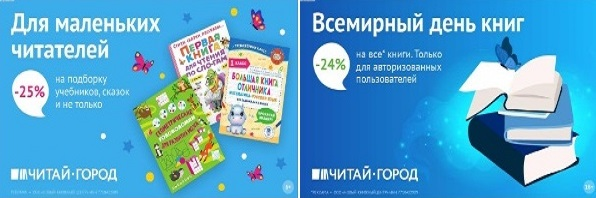 ТОВАРЫ для ХУДОЖНИКОВ и ДИЗАЙНЕРОВ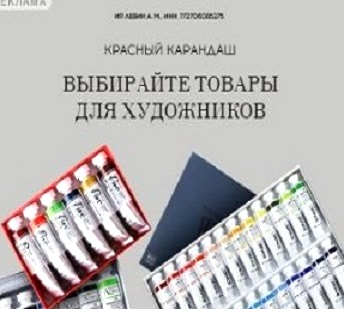 АУДИОЛЕКЦИИ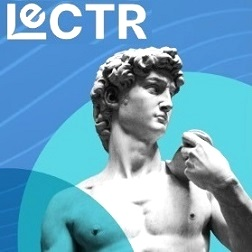 IT-специалисты: ПОВЫШЕНИЕ КВАЛИФИКАЦИИ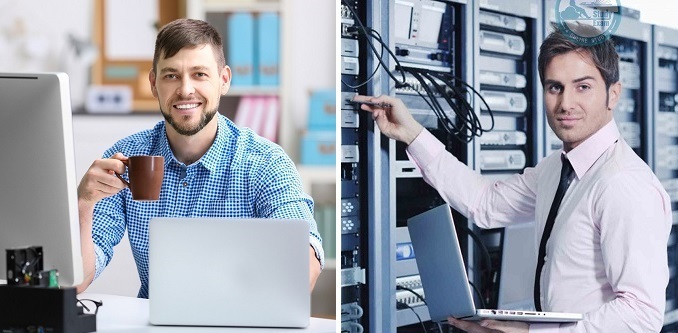 ФИТНЕС на ДОМУ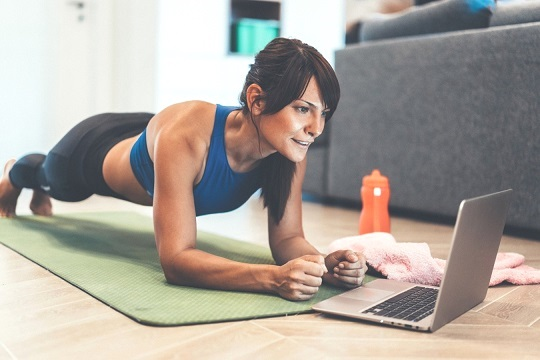 